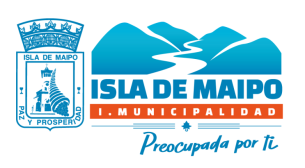 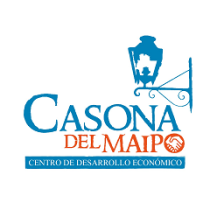 Ficha de Postulación Feria Navideña 2022Seleccione rubro             Antecedentes del  Postulante            Antecedentes del  Postulante            Antecedentes del  PostulanteNombre CompletoRUTFonoDomicilioSector/LocalidadCorreo ElectrónicoArtículos  navideñosJuguetesArtesaníaRegalosVestuarioPerfumes, cosméticos, relacionadosTextil, hogar, decoraciónPlantas, flores, relacionadosJoyas, bisuteríaAccesorios electrónicosPapeleríaChocolatesConfitería infantil envasadaGlobos con helio/burbujasProductos gourmetFrutos secosAccesorios para mascotasCarro palomitas de maíz/algodón de azúcar, maní confitadoFood TruckDetalle producto a vender